Ребенок идет в детский сад… Как ему помочь?Пришло время отдавать РЕБЕНКА в детский сад… Что ждет вашего кроху за стенами садика, быстро ли он привыкнет, будет ли часто болеть... Вопросы, сомнения, переживания естественны для родителей, ведь детский сад станет частью вашей жизни. 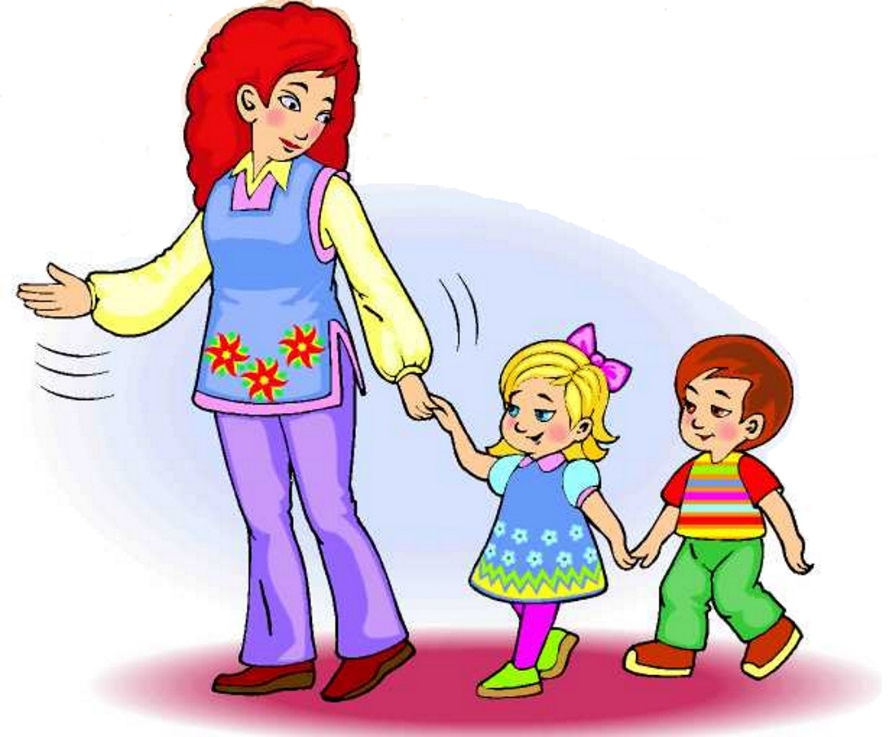 Садик - это важная веха в жизни, поэтому очень важно, сможет ли ваш малыш успешно адаптироваться к детскому саду, и помочь ему в этом — задача не только воспитателей. В первую очередь — это забота мамы и папы. Готовиться к переменам желательно за несколько месяцев до начала посещения садика:- Постарайтесь расширить круг общения ребенка — чаще ходите с ним в гости, на детскую площадку, поощряйте и поддерживайте его инициативу в общении с окружающими. - Развивайте речь ребенка. Нужно, чтобы он умел сообщить о своих потребностях и самочувствии.- Познакомитесь с режимом дня детского садика и постепенно начинайте приучать к нему своего малыша. - Учите малыша играть! Ребенку, умеющему занять себя игрой проще влиться в коллектив детского сада. - Читайте и рассказывайте ребенку стихи, сказки и приучайте его внимательно слушать. Старайтесь постепенно увеличивать время чтения, развивая у малыша произвольное внимание.- Приучайте ребенка к самостоятельности в сфере гигиены и самообслуживания. Если на момент поступления в детский сад ваш малыш будет уметь сам надевать сандалии, садиться на горшок, он будет чувствовать себя в группе более уверенно. Дайте малышу в руки ложку, покажите, как нужно ей правильно пользоваться. Собираясь на прогулку, не торопитесь одеть ребенка — пусть он попробует справиться сам, даже если это займет больше времени. - В этот период родителям нужно постараться ограничить нагрузку на нервную систему ребенка — свести к минимуму просмотр телевизора, избегать шумных мероприятий, и, наоборот, как можно больше времени проводить с ним в спокойных играх, за чтением книг. - Заранее поговорите с воспитателем о вашем ребенке. Расскажите о его привычках, особенностях поведения, что он любит (не любит), какие предпочитает игры (занятия), о методах воспитания, принятых в вашей семье — обо всем том, что, по вашему мнению, должен знать воспитатель. Эта информация очень поможет в дальнейшей работе с вашим ребенком, поможет найти к нему индивидуальный подход. - Не стоит устраивать долгое прощание перед группой, твердо и уверено скажите малышу, что сейчас вы оставите его и придете за ним на прогулке (после обеда, сна). И сразу уходите. Можете договориться о "прощальном ритуале", например, что обязательно помашете ему в окошко. - Придумывайте, как мотивировать ребенка для похода в садик, например, в садике по нему будут очень скучать любимая машинка или кукла. -  Постарайтесь не делать перерывов в посещении садика в период адаптации, исключение — болезнь. Не обсуждайте при ребенке моменты, которые вас не устраивают в детском саду, не говорите при нем плохо о воспитателях. Говорите малышу, как вы рады, что он уже такой большой и самостоятельный, что ходит в детский сад. Расскажите об этом вашим родственникам и друзьям, и пусть он слышит, как вы им гордитесь.Детский сад – это важный период жизни ребенка, помогите ему пройти адаптацию безболезненно и приятно, тогда каждое утро он будет с улыбкой собираться к своим друзьям.Источник: https://www.babyblog.ru/user/LillaWang/3025759 © BabyBlog.ruПятина Е.В., учитель-дефектолог